CORRECTIONS des exercices de la semaine du 27 au 30 avril Numération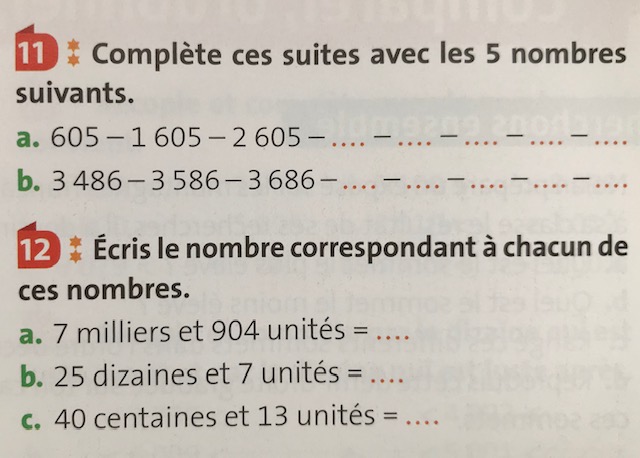 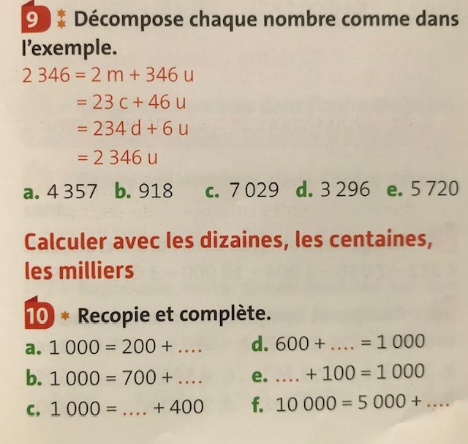 Exercice 9 : 4 357 = 4 m + 357 u918 = 0 m + 918 u7 029 = 7 m + 29 u3 296 = 3 m + 296 u5 720 = 5 m + 720 uExercice 10 : 1 000 = 200 + 8001 000 = 700 + 3001 000 = 600 + 400600 + 400 = 1 000900 + 100 = 1 00010 000 = 5 000 + 5 000Calculs 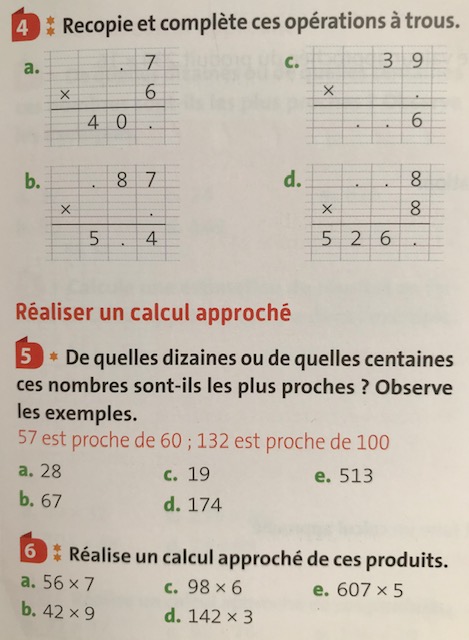 Problèmes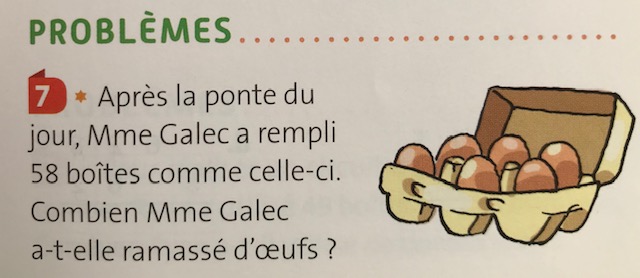 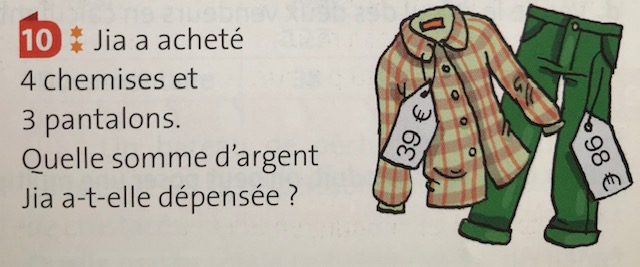 